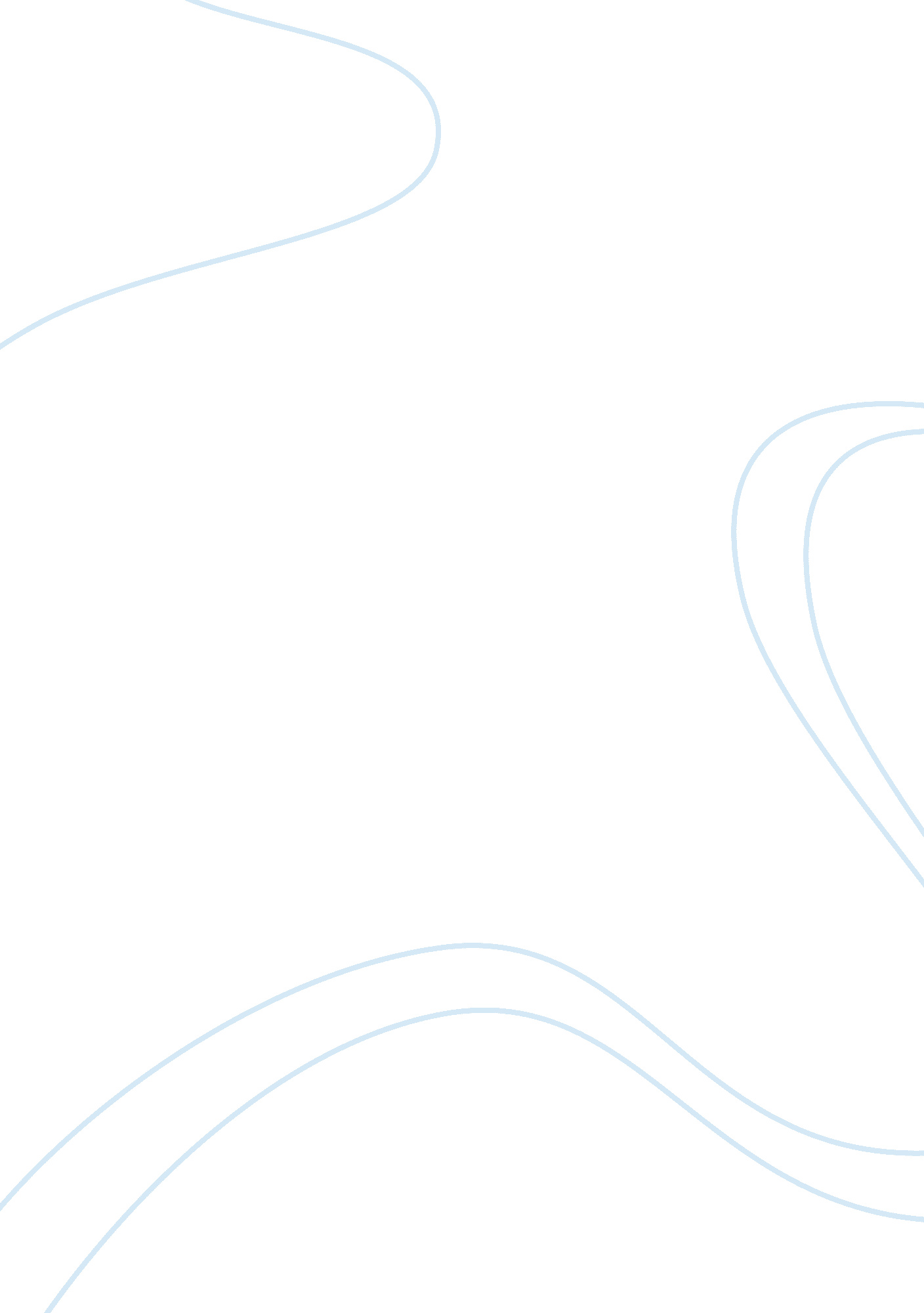 Google's london-based sister organization, deepmindBusiness, Company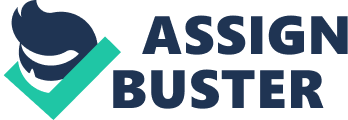 Google’s London-based sister organization, DeepMind, as of late built up a preparation technique for instructing AI how to play computer games. Instead of carefully feed it information, they simply allow it to sit unbothered with some YouTube videos. DeepMind’s most recent preparing strategy is intended to take care of an issue AI faces in investigation. AI basically sucks at investigating new places or making sense of which approach to go. Also, AI designers battle to discover approaches to remunerate AI in conditions where there’s little to accomplish. DeepMind’s AlphaGo AI, for instance, was intended to win at Go — a diversion with quite certain principles. Be that as it may, when you acquaint an AI with an amusement like Pitfall or Montezuma’s Revenge, the two recreations that require investigation, it’s troublesome for a machine to figure out what it should do. People underestimate our capacity to decide. In case we’re playing an amusement, it’s moderately simple for us to make sense of which approach to go in light of what we see as hindrances. For AI, a similar test can be cosmic, as indicated by the team’s whitepaper: Such assignments are for all intents and purposes unimaginable utilizing gullible – covetous investigation strategies, as the quantity of conceivable activity directions develops exponentially in the quantity of edges isolating prizes. For instance, achieving the primary condition remunerate in MONTEZUMA’S REVENGE makes around 100 condition strides, proportionate to 100(to the 18th power) conceivable activity groupings. At this moment, designers take care of this issue by giving the AI gigantic datasets of superbly arranged casings of data. This approach isn’t extremely useful in circumstances where such superbly named datasets aren’t accessible. With DeepMind’s new strategy, the AI fundamentally takes loud pictures and makes sense of how to arrange them into something it would then be able to create information from. On the off chance that you demonstrate to it a video of a human playing Pitfall, or Montezuma’s Revenge, it can detach the developments that made the human effective and impersonate them. This enables analysts to set prizes (do it quicker, get more focuses) while all the while giving a pattern to an AI’s training to begin from. Also, it’s as straightforward as stacking a few YouTube recordings into the neural system, since this strategy produces one-shot preparing. Once grew appropriately, this innovation could permit a robot think about new situations – like the surface of Mars – utilizing milestones gave by wanderer film, or prepare for a workplace just by watching a stroll through video on YouTube. One thing’s for sure: on the off chance that anybody requests that I record an introduction video for the robots that are going to multi day supplant me, they’re going to get an exceptionally human reaction. 